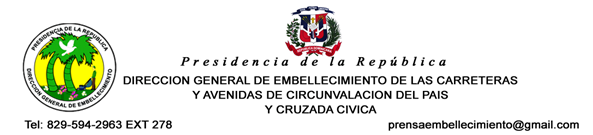 Informe de actividades de transparencia de Julio del 2019.La División de Comunicaciones en cumplimiento con la ley 200—04 de Libre Acceso a la Información Pública ofrece informaciones acerca de los trabajos que realiza esta Dirección General para concienciar a la población de la misión con la que está comprometida.Atentamente,Francisco Portes BautistaEnc. División de Comunicaciones23/07/2019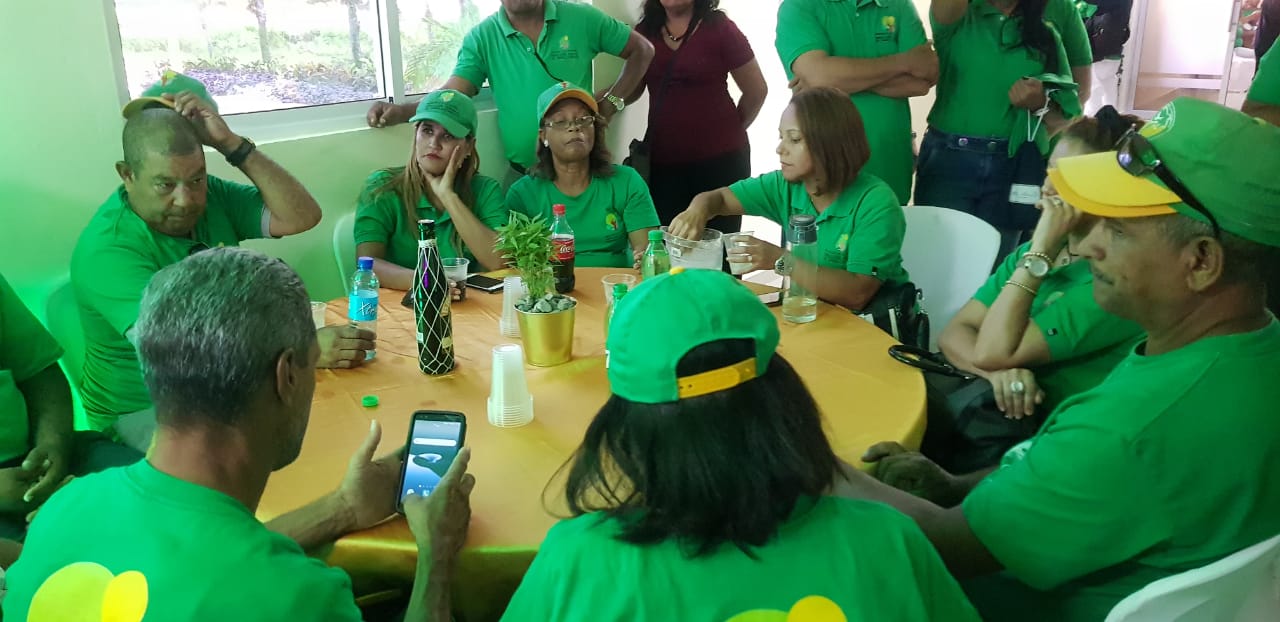 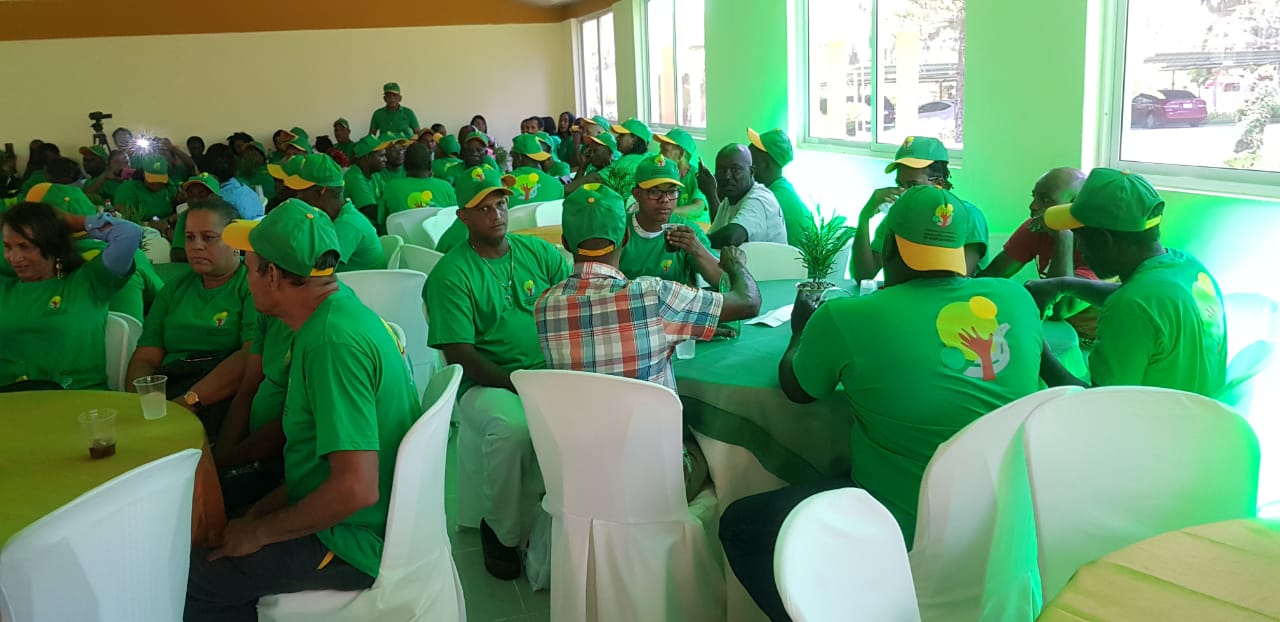 Compañeros que realizan trabajos en la parte Norte que pertenecen a la Dirección General de Embellecimiento disfrutando de los 51 años de la institución.Atentamente,Francisco Portes BautistaEnc. División de Comunicaciones22/07/2019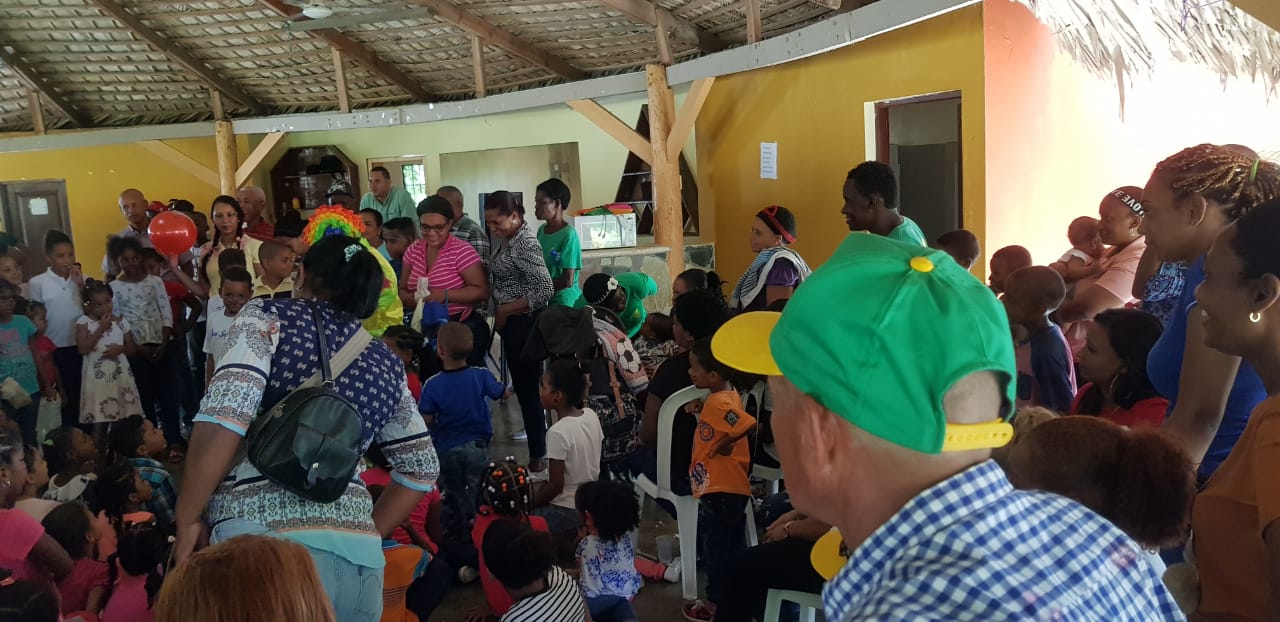 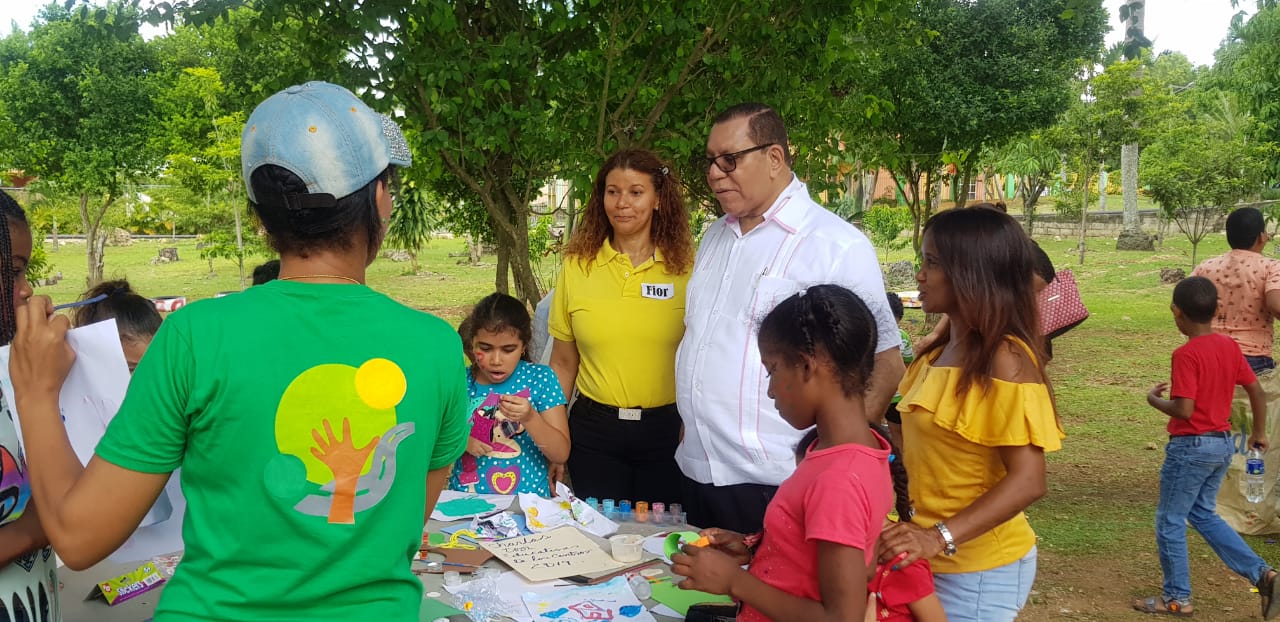 Campamento realizado para el disfrute de los hijos de todos los empleados de esta institución, así como también los vecinos que se hicieron presencia de este acto.Atentamente,Francisco Portes BautistaEnc. División de Comunicaciones23/07/2019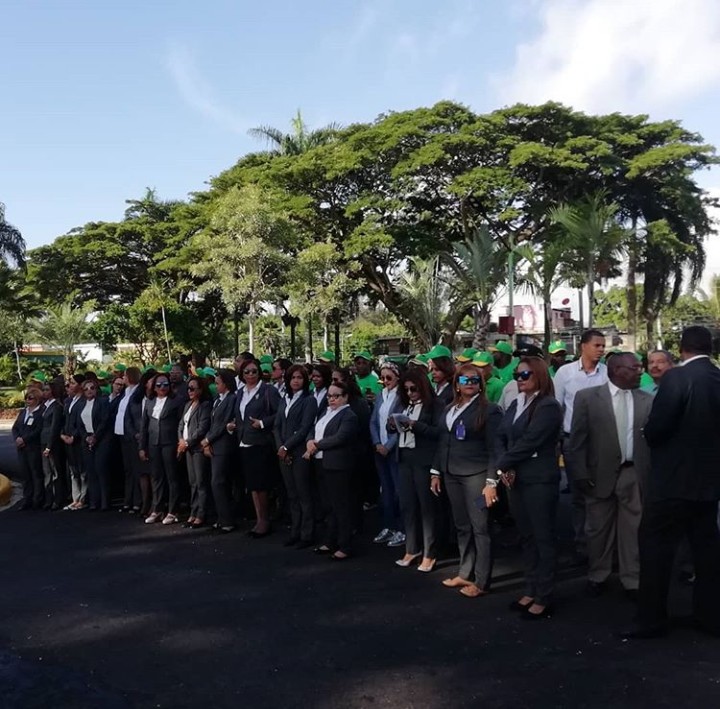 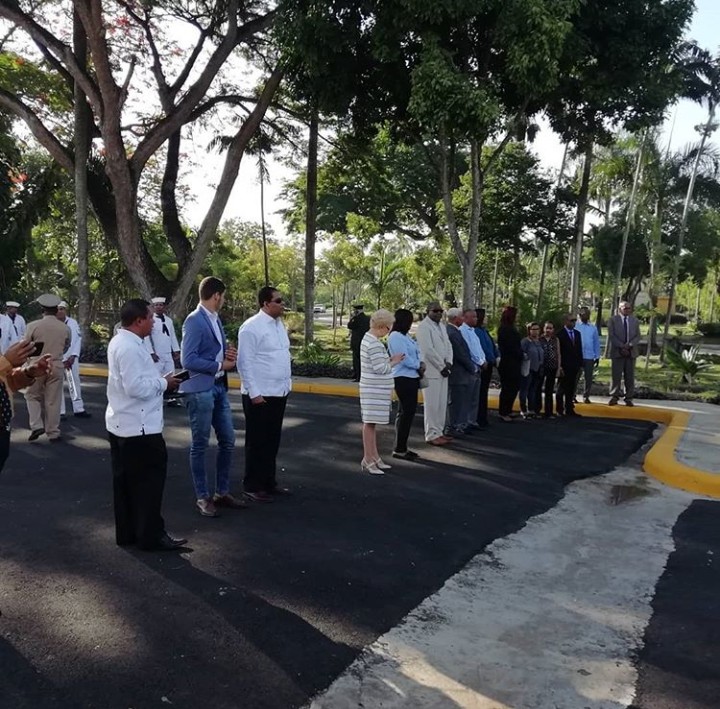 La Dirección General de Embellecimiento recibe la visita de varios funcionarios con motivo de la celebración del 51 aniversario.   Atentamente,Francisco Portes BautistaEnc. División de Comunicaciones23/07/2019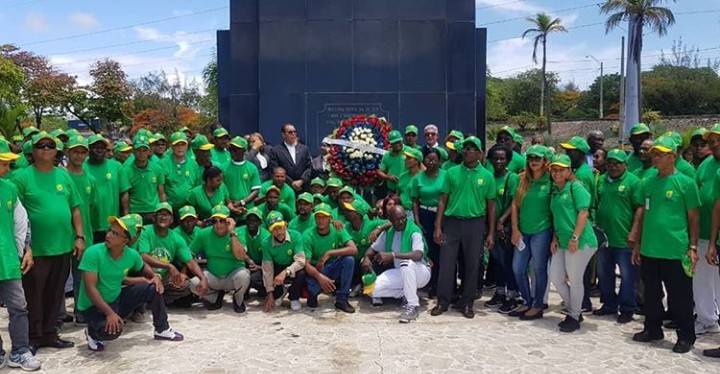 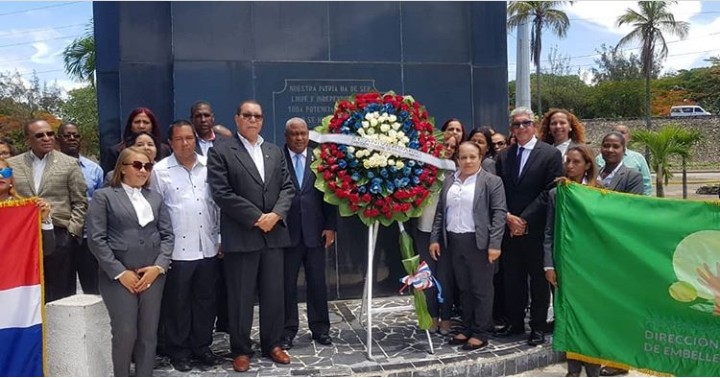 La Dirección General de Embellecimiento hace una ofrenda floral a Duarte junto a varios funcionarios con motivo de la celebración del 51 aniversario.   Atentamente,Francisco Portes BautistaEnc. División de Comunicaciones02/07/2019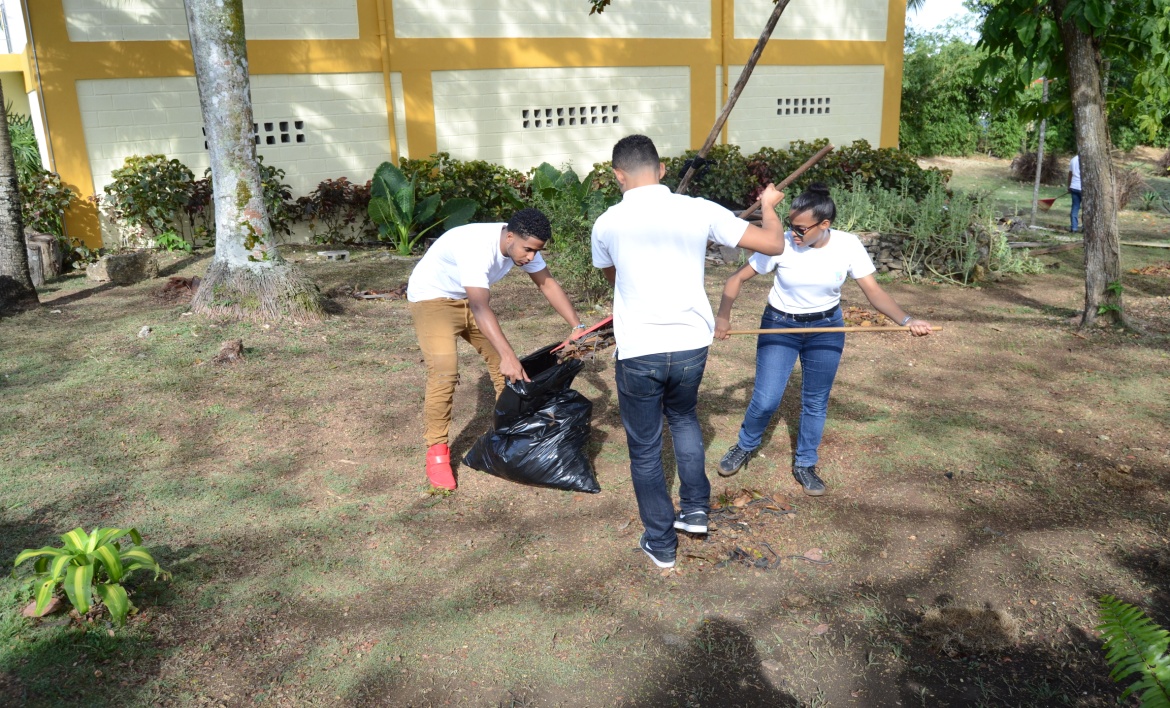 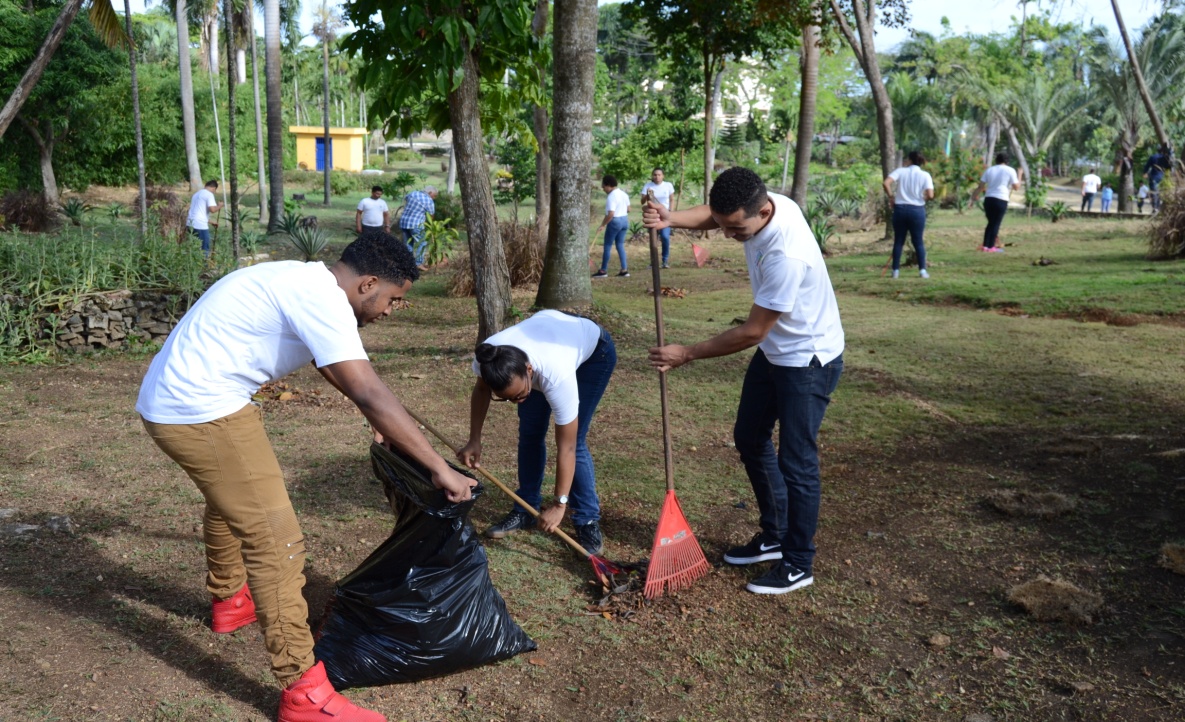 Embellecimiento continúa recibiendo estudiante para la realización de las 60 horas del COLEGIO SALOME UREÑA.Atentamente,Francisco Portes BautistaEnc. División de Comunicaciones01/07/2019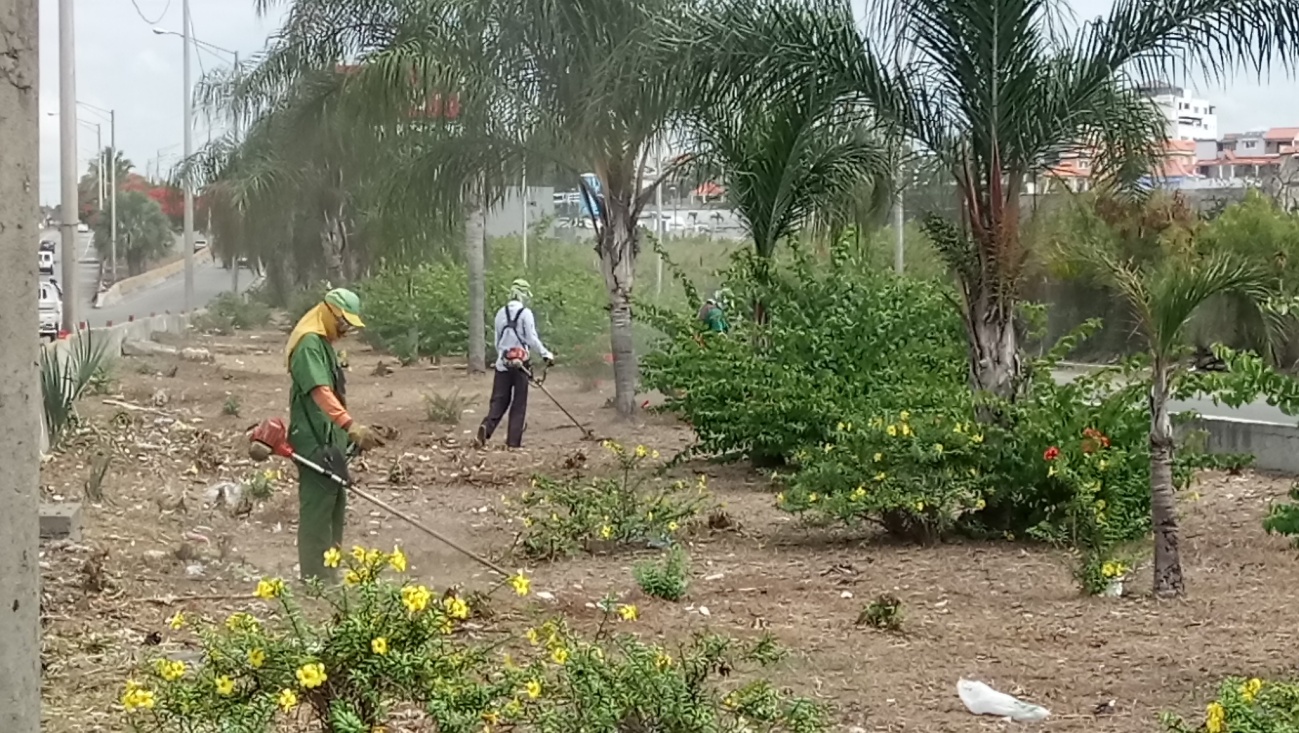 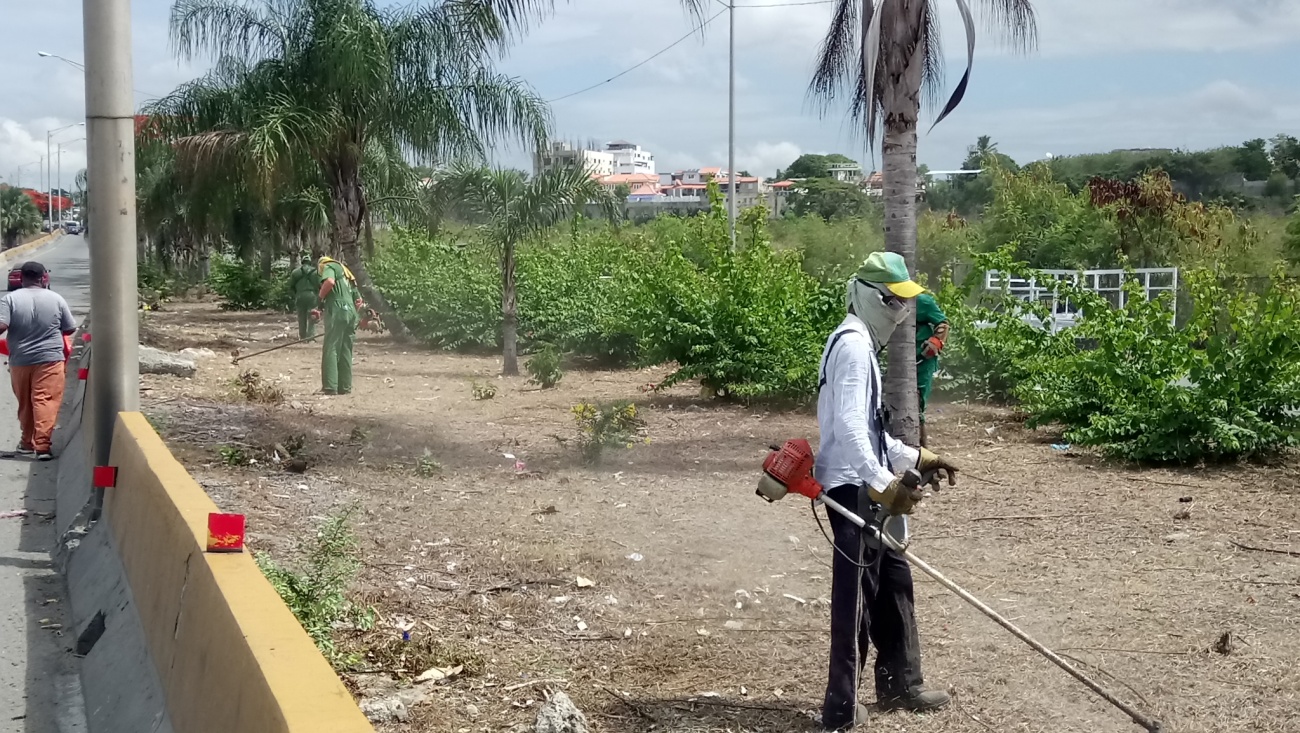 Brigada de Embellecimiento continúa dando mantenimiento en Puente Juan CarlosAtentamente,Francisco Portes BautistaEnc. División de Comunicaciones03/07/2019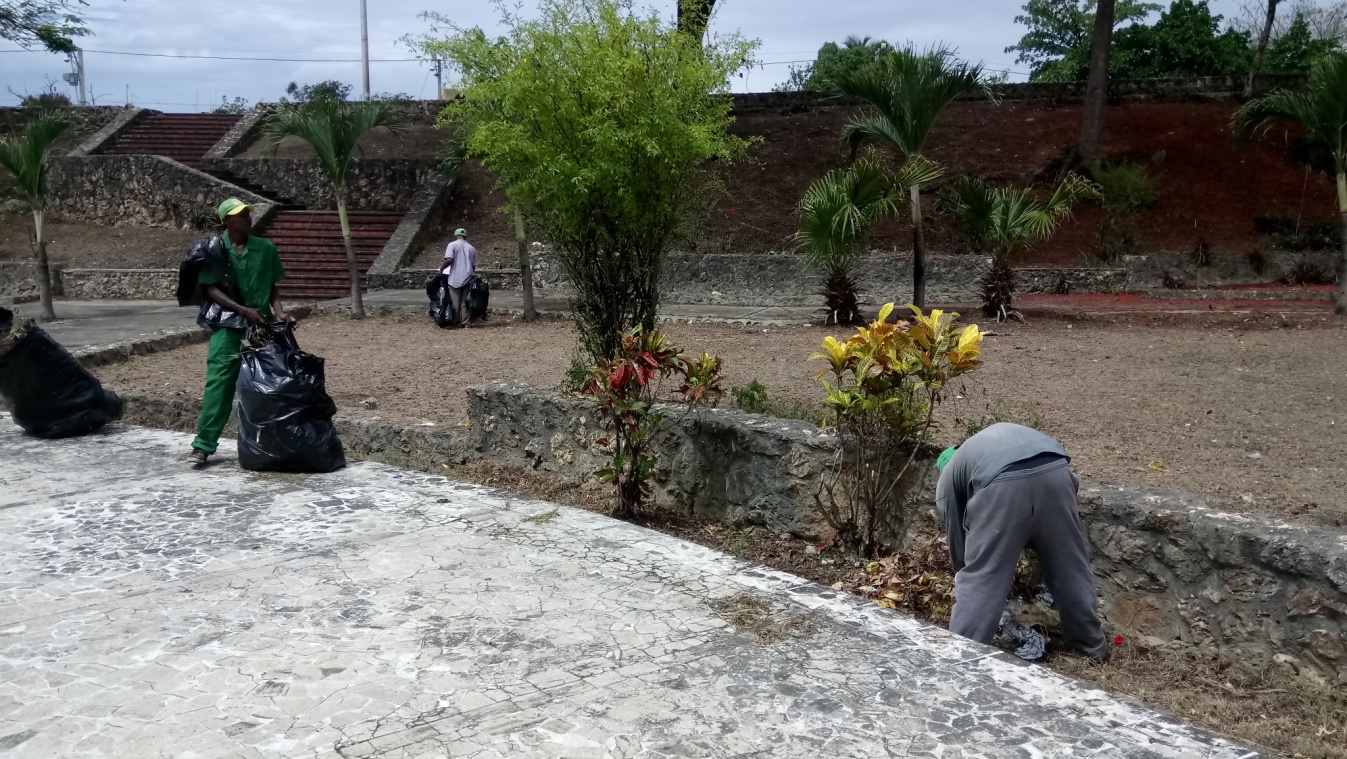 Brigada de Embellecimiento realiza remozamiento en la Plaza Juan Pablo Duarte de la Av. San Isidro.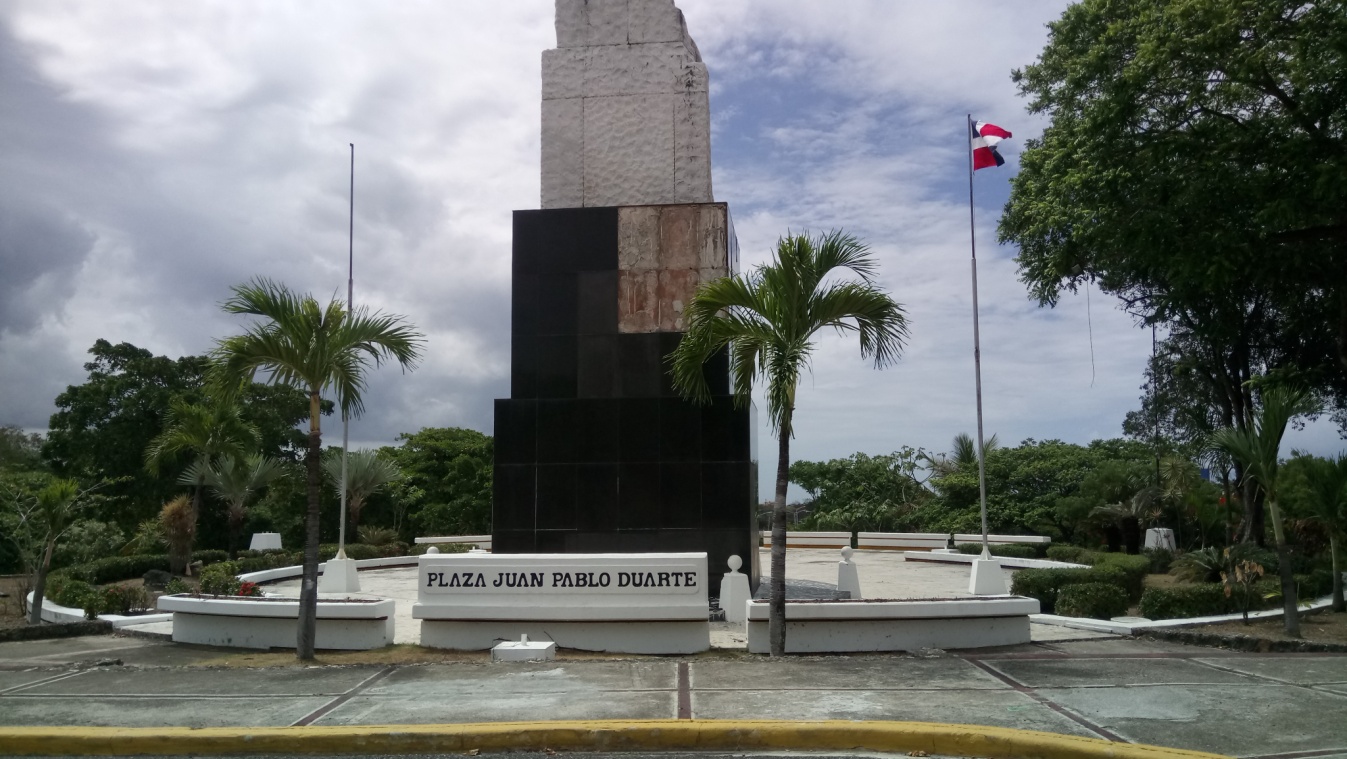 Francisco Portes BautistaEnc. División de Comunicaciones01/07/2019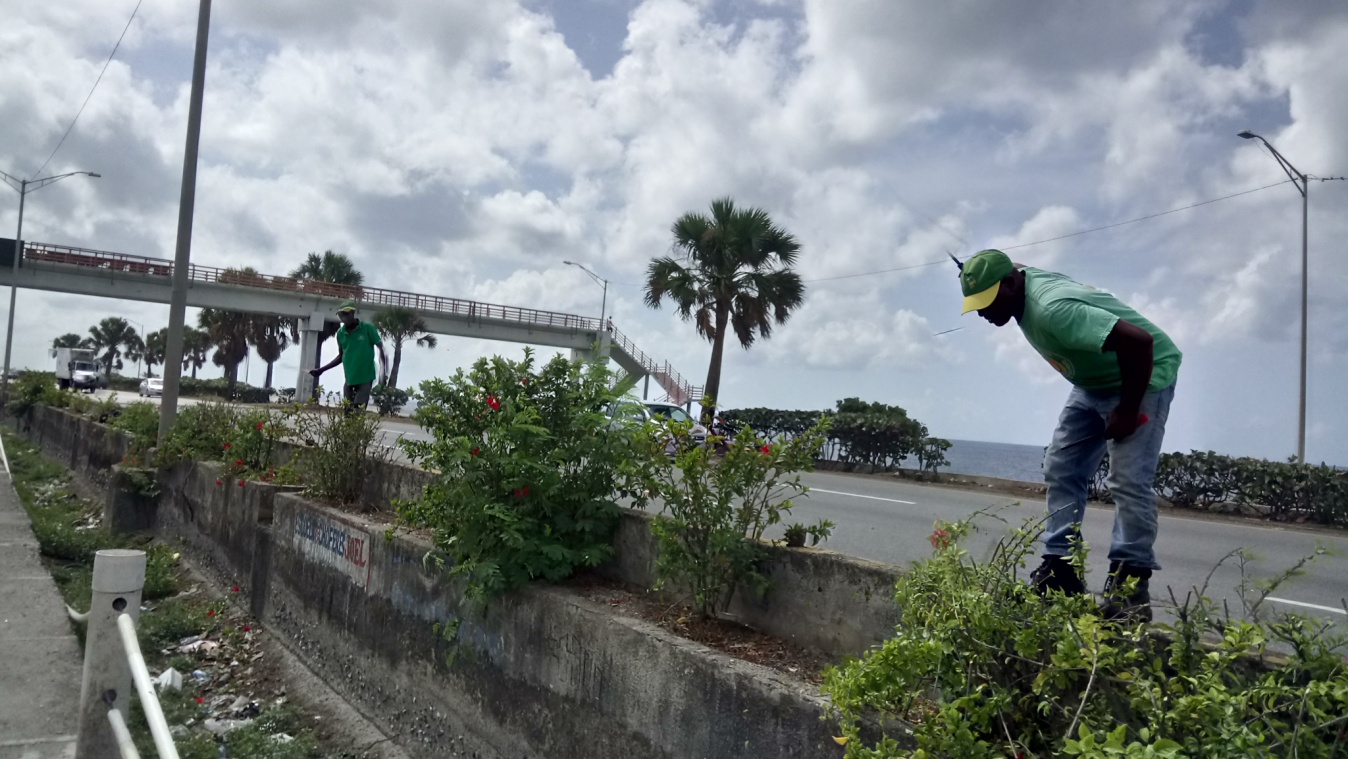 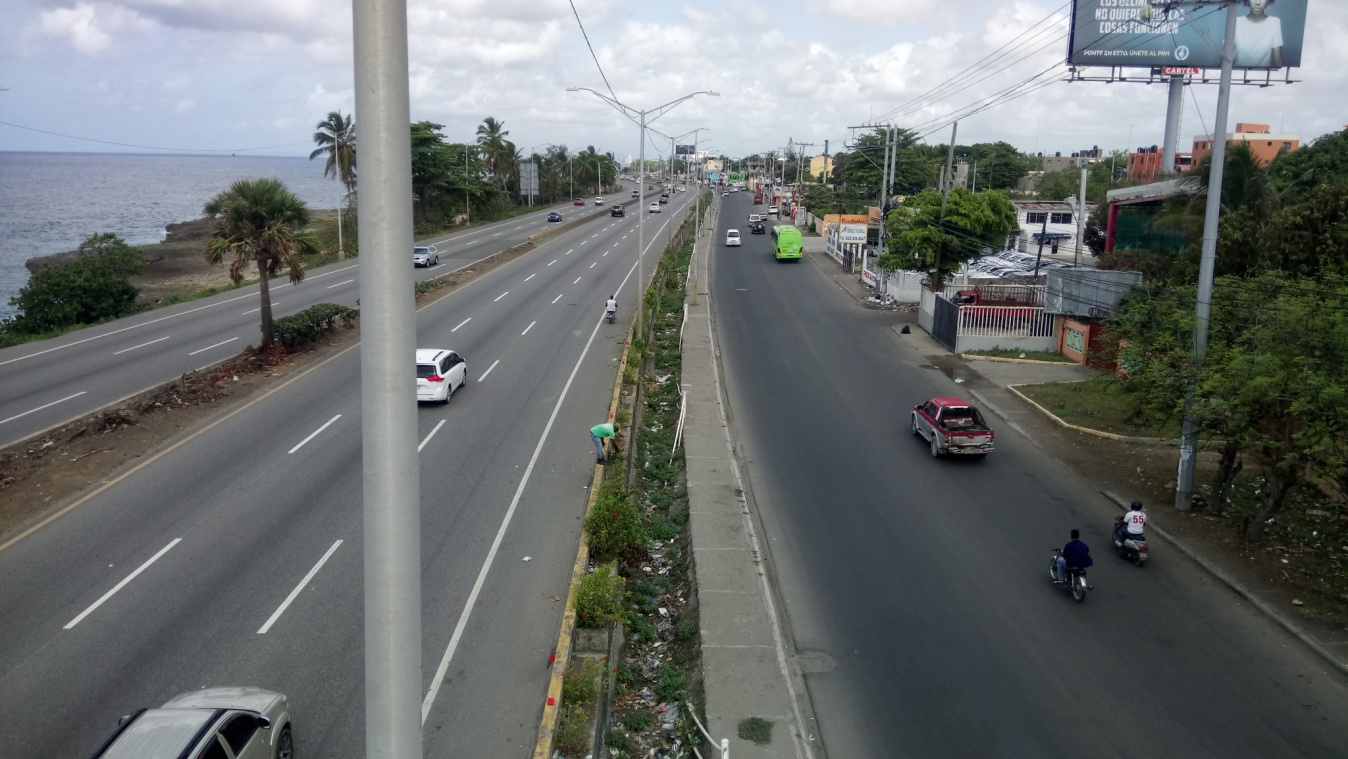 Obreros de Embellecimiento continúan con el mantenimiento en la marginal de la Av. Las América.Francisco Portes BautistaEnc. División de Comunicaciones15/17/2019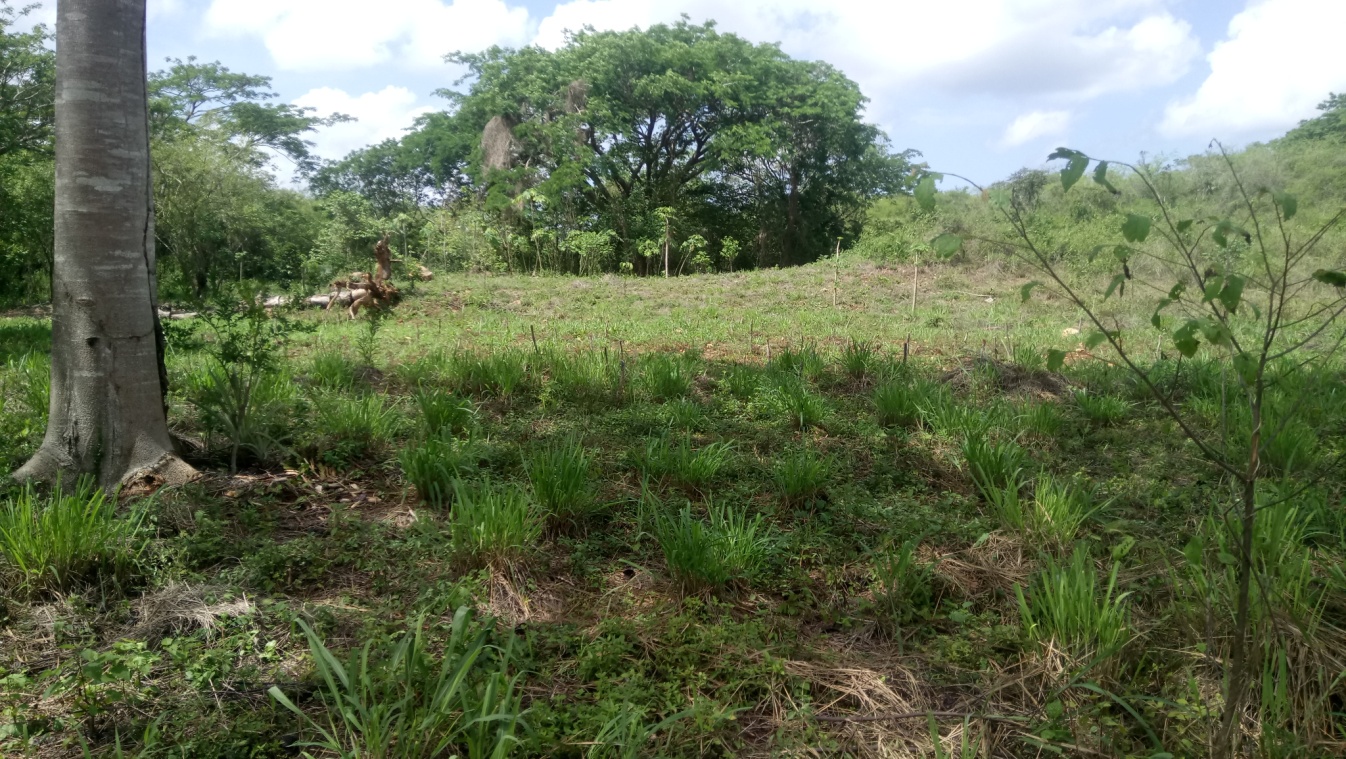 Dirección General de Embellecimiento continúa limpieza en la Ciudad Juan Bosch 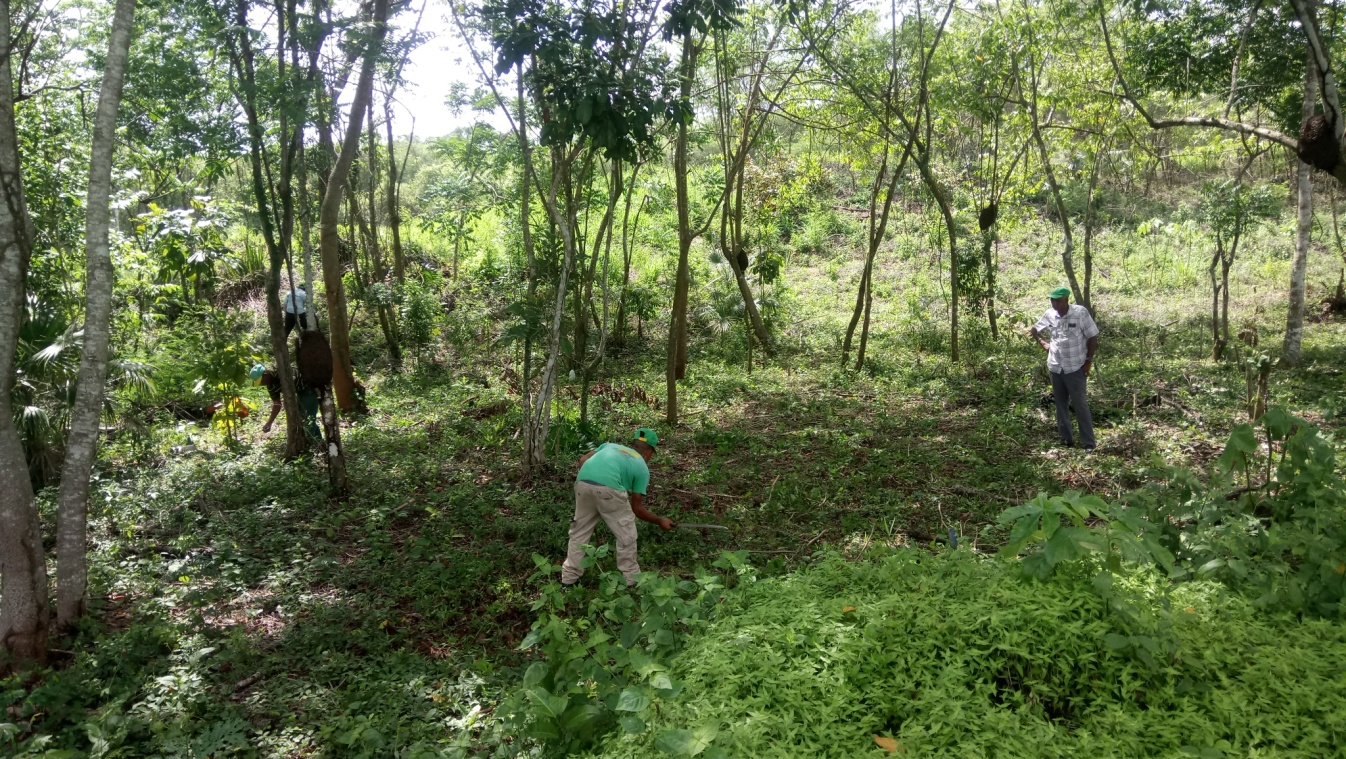 Francisco Portes BautistaEnc. División de Comunicaciones09/07/2019Personal de Embellecimiento continúa el arduo trabajo de limpieza en la isleta de Las América.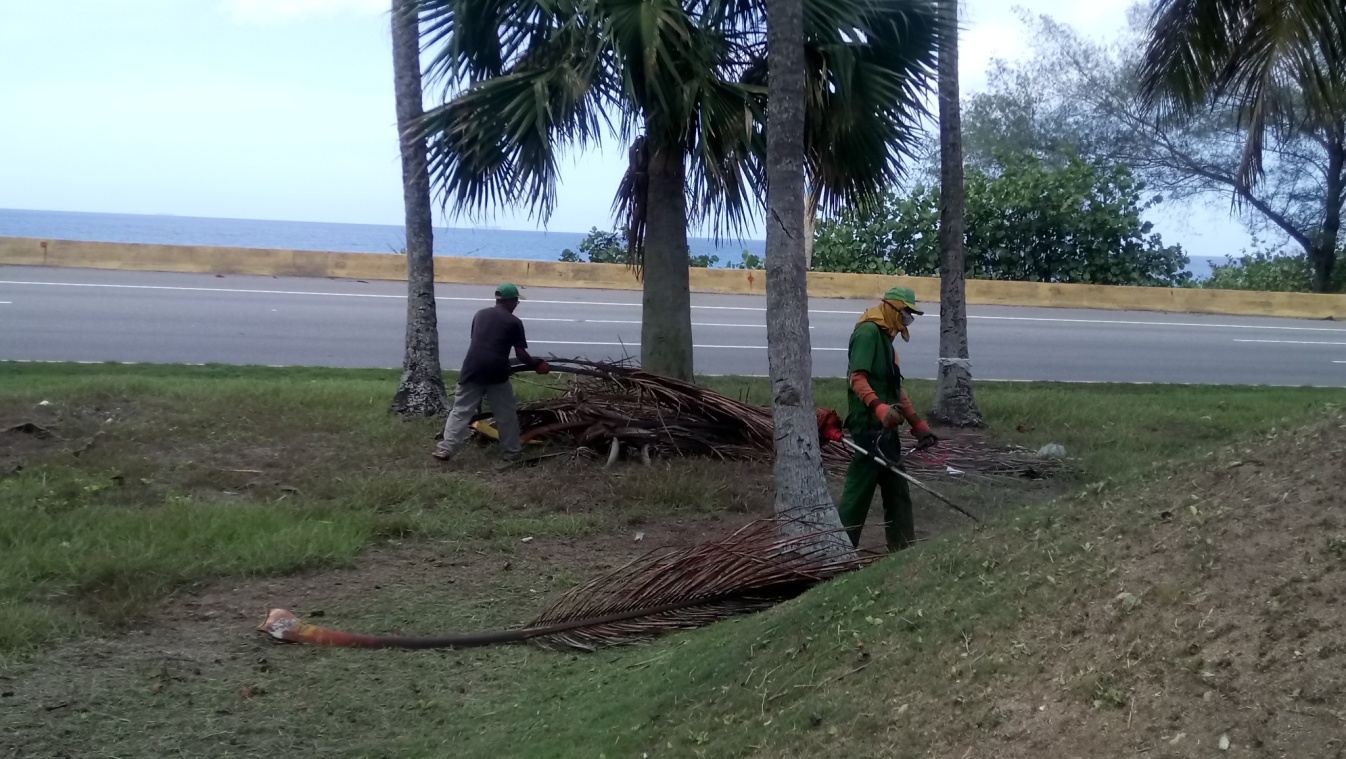 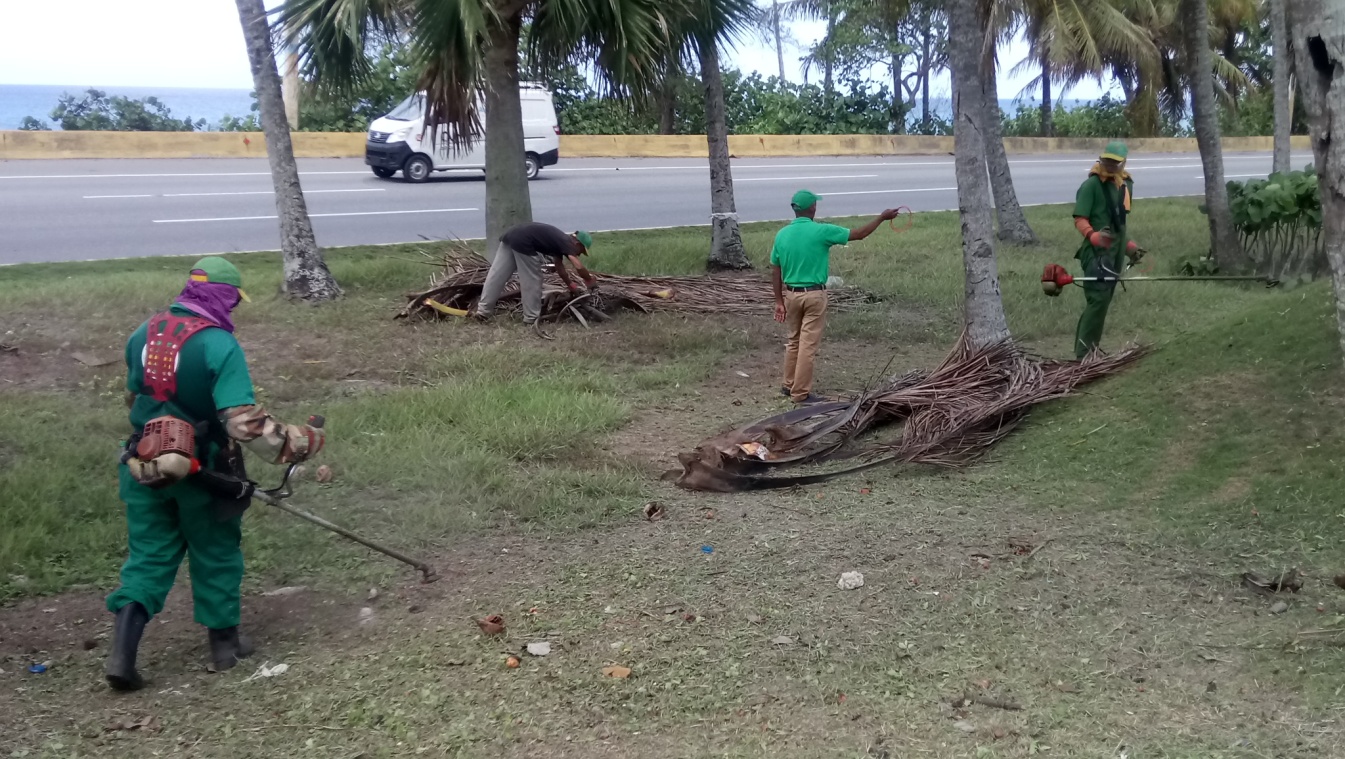 Francisco Portes BautistaEnc. División de Comunicaciones10/07/2019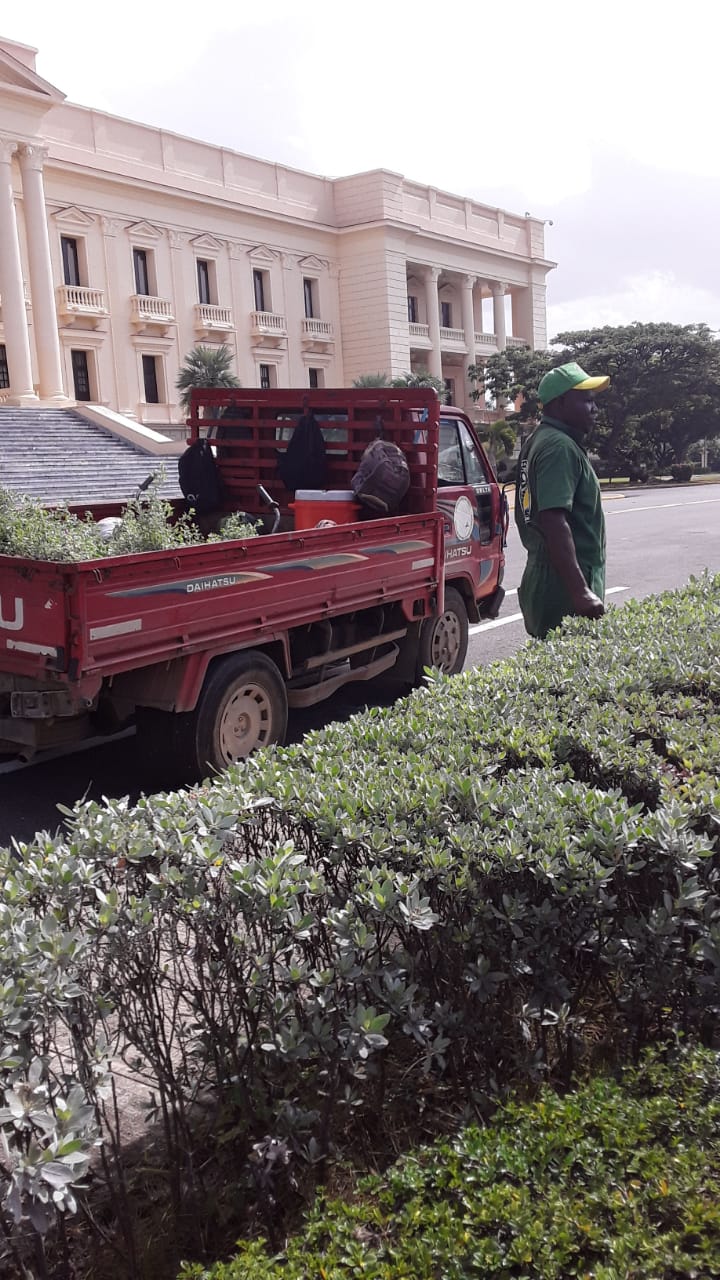 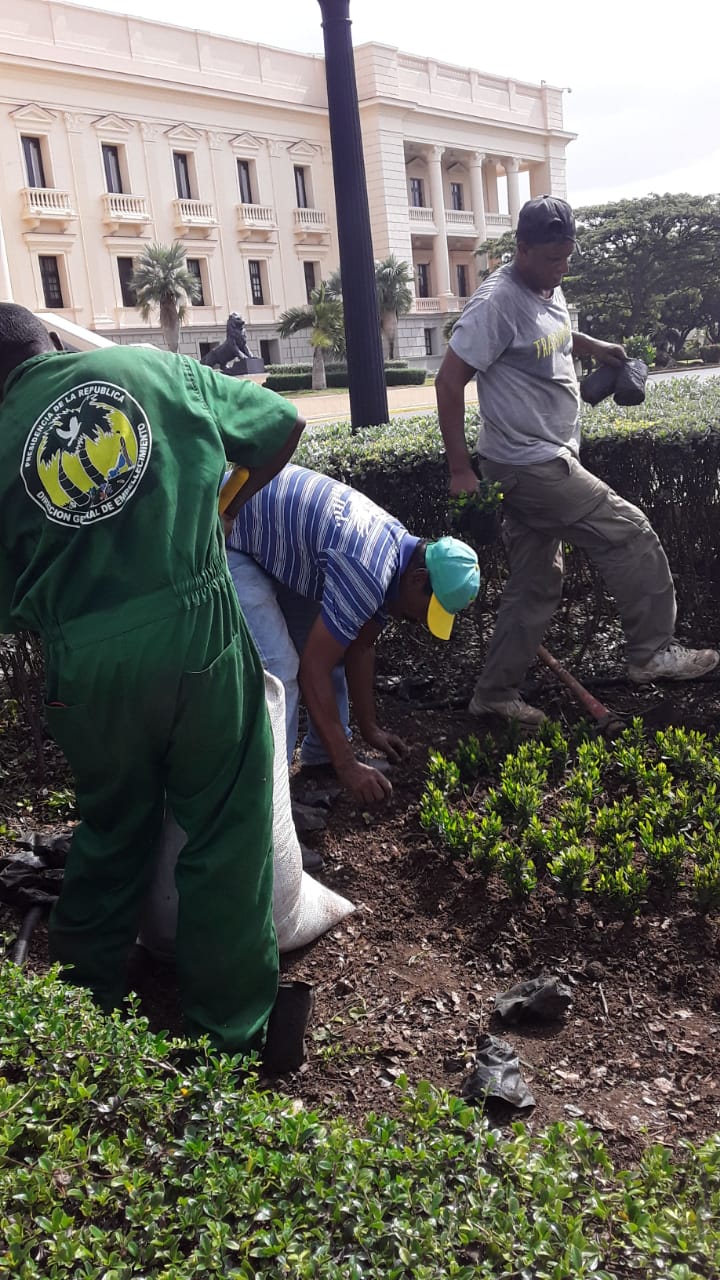 Brigada de Embellecimiento hace limpieza en los jardines del Palacio Nacional.Francisco Portes BautistaEnc. División de Comunicaciones  17/07/2019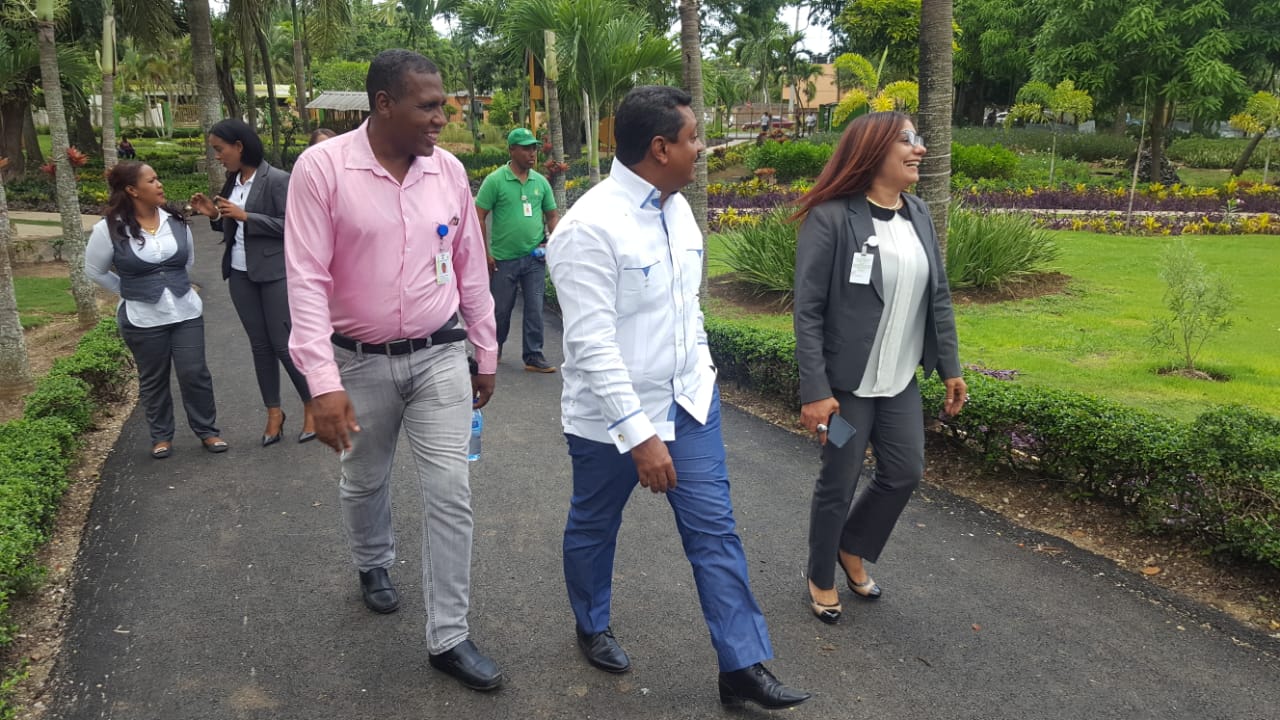 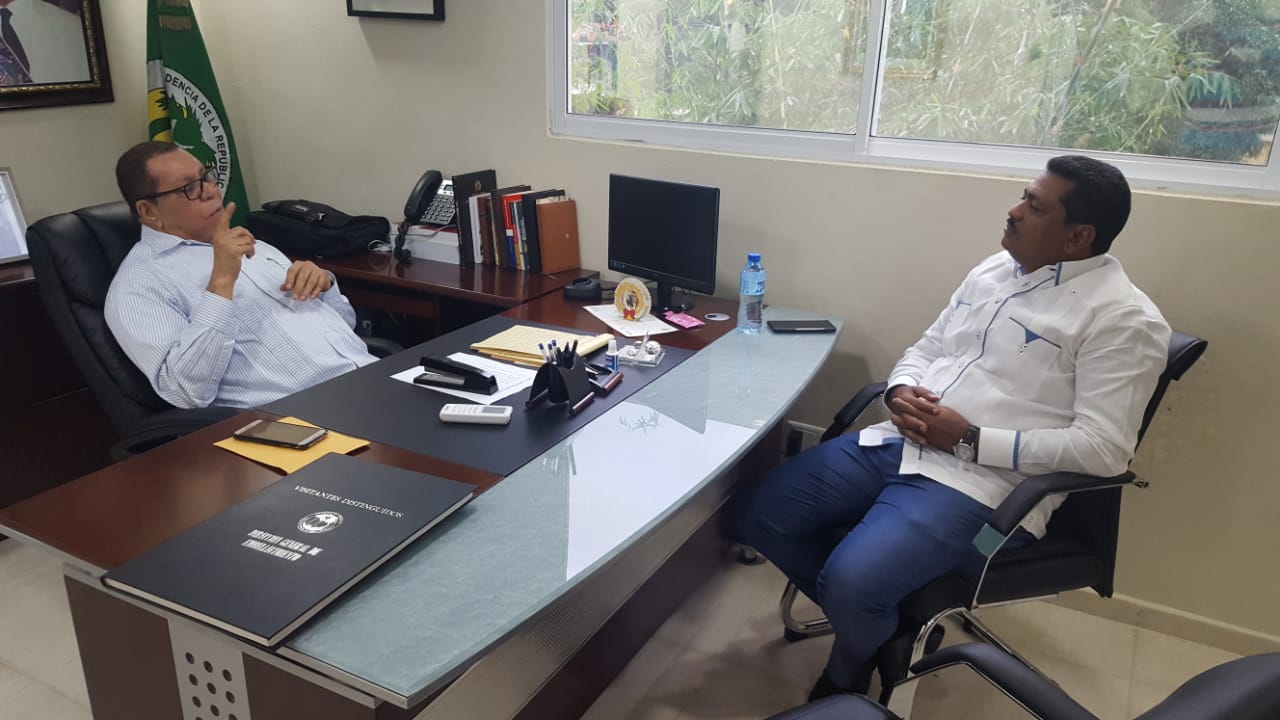 Cesar López recibe la visita del alcalde de (Junior) Alcalde de Los Alcarrizos.Francisco Portes BautistaEnc. División de Comunicaciones	17/07/2019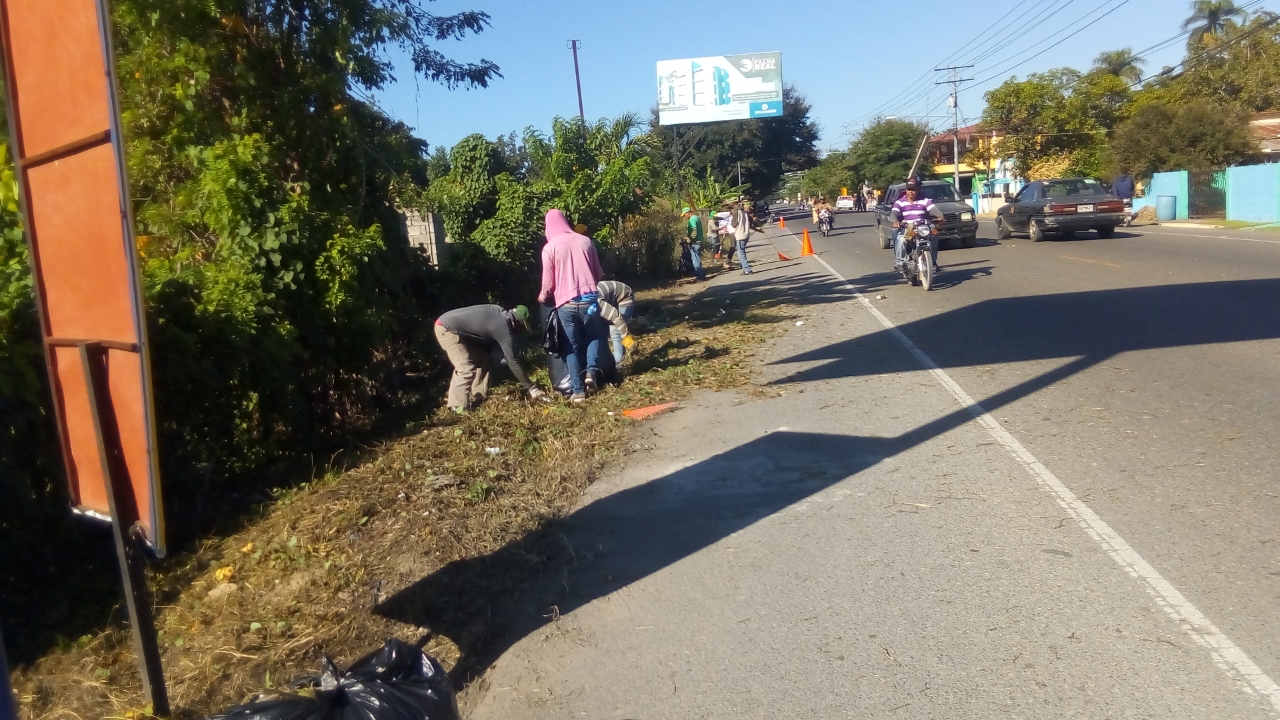 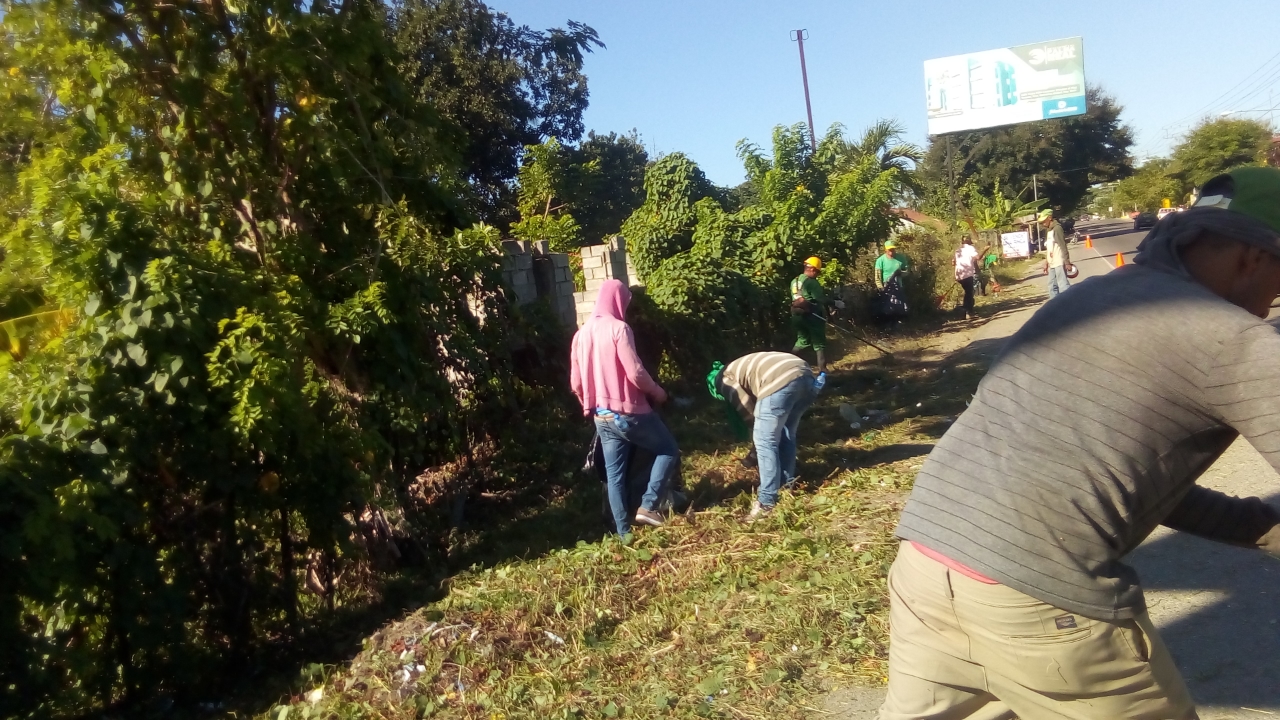 Embellecimiento realiza jornada Nordeste provincia hermanas Mirabal municipio Salcedo carretera principal hermanas Mirabal- Tenares próximo al museo de las hermanas Mirabal.Atentamente,Francisco Portes BautistaEnc. División de Comunicaciones29/07/2019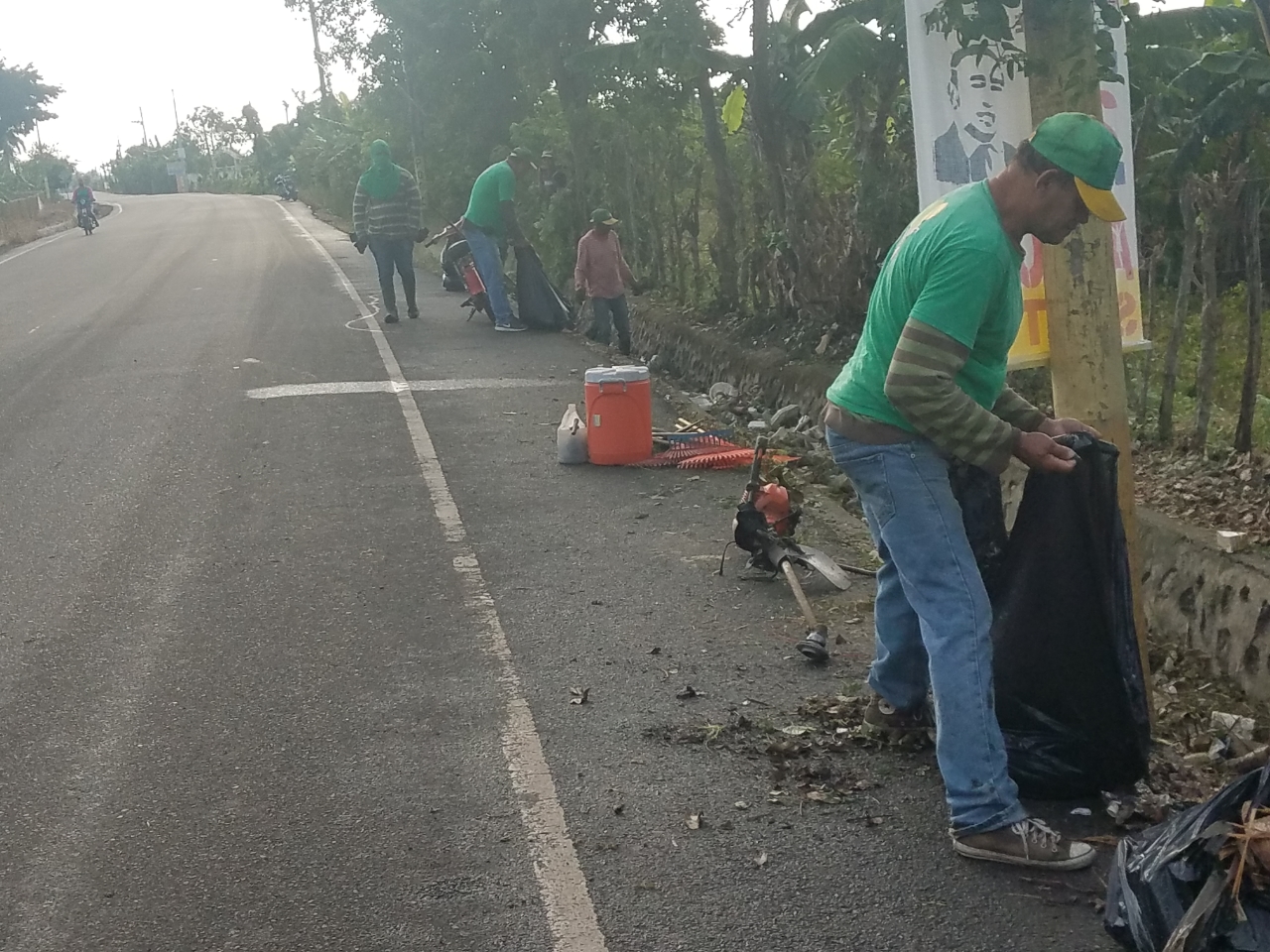 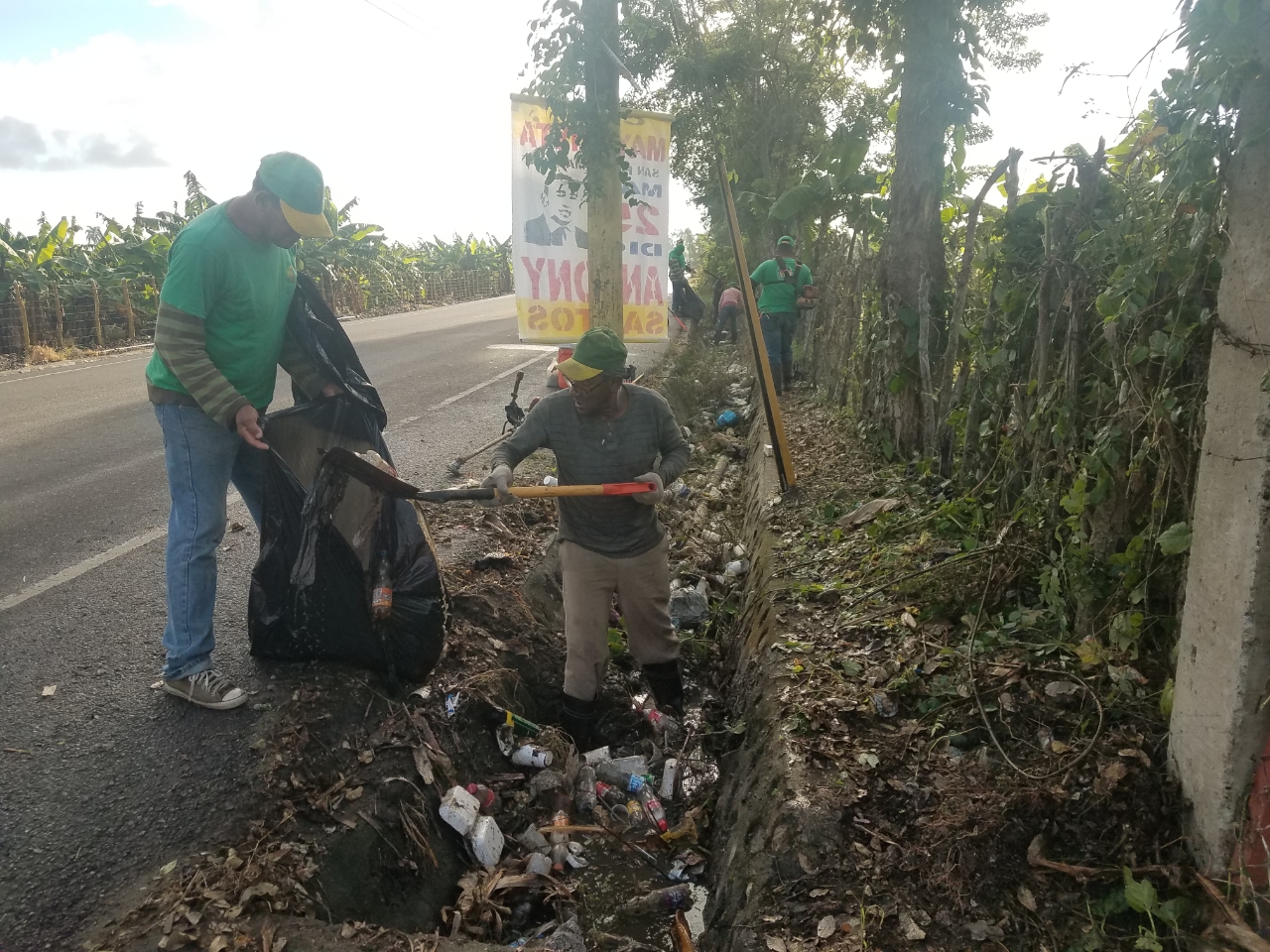 Nordeste provincia hermanas Mirabal municipio Villa tapia carretera principal villa Tapia San Francisco de Macorís próximo a la Gina.Atentamente,Francisco Portes BautistaEnc. División de Comunicaciones  30/07/2019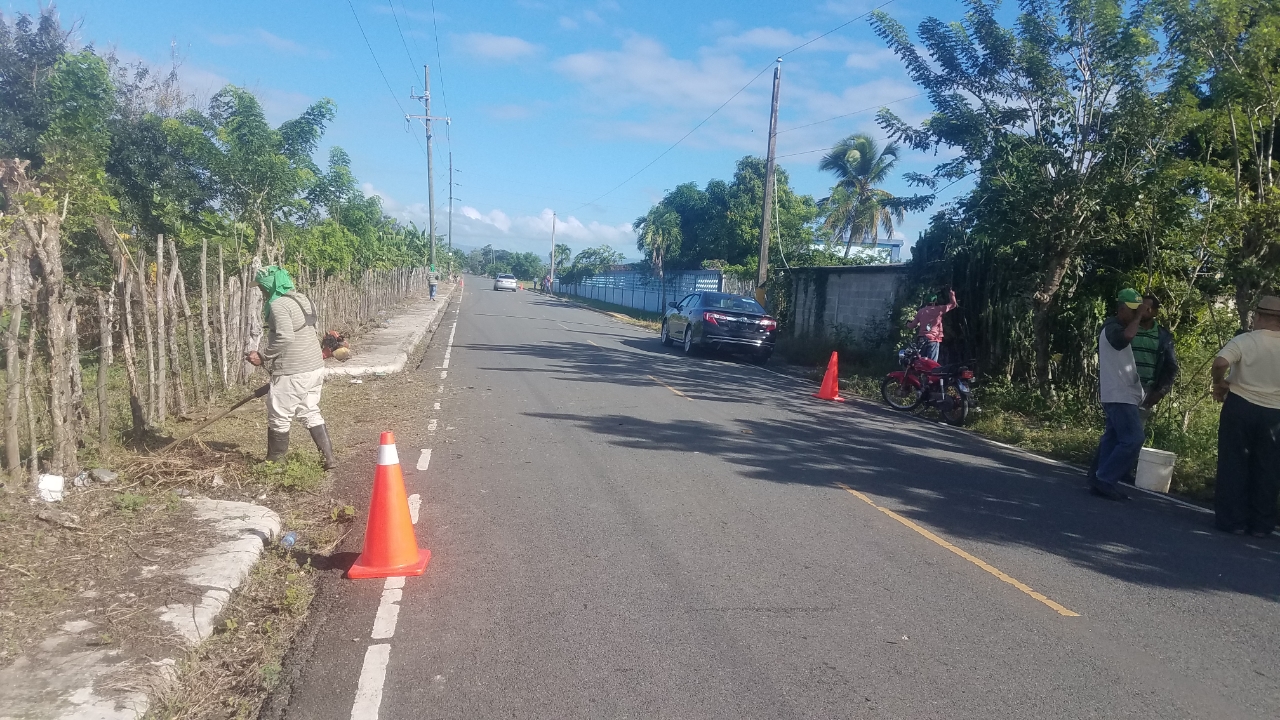 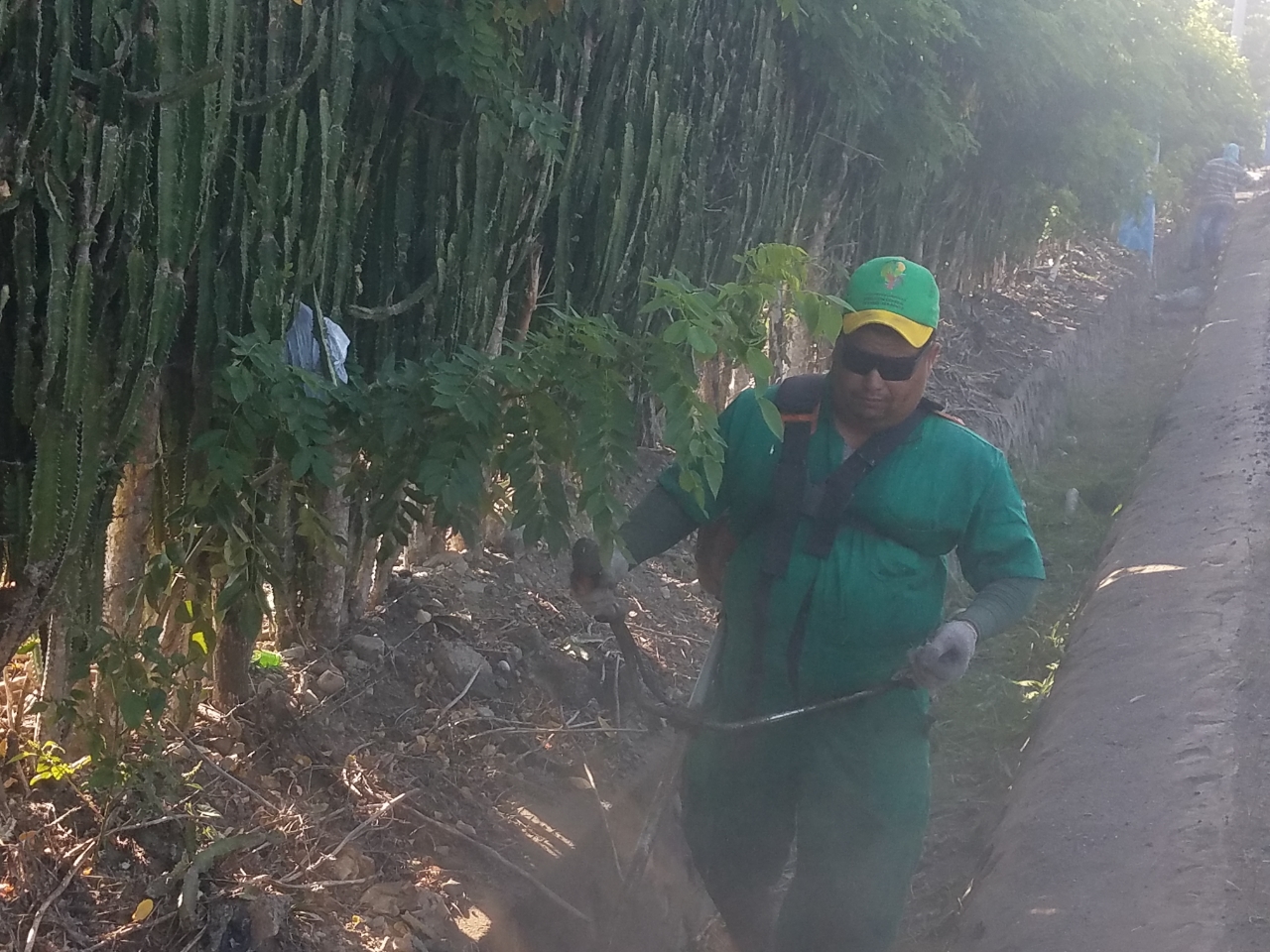 Nueva vez, Embellecimiento retoma la Región Nordeste provincia hermanas Mirabal municipio Salcedo carretera principal hermanas Mirabal moca, El zajón.Atentamente,Francisco Portes Bautista Enc. División de Comunicaciones